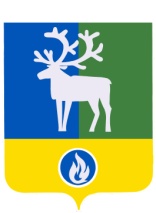 БЕЛОЯРСКИЙ РАЙОНХАНТЫ-МАНСИЙСКИЙ АВТОНОМНЫЙ ОКРУГ - ЮГРАДУМА БЕЛОЯРСКОГО РАЙОНАРЕШЕНИЕот 12 сентября 2017 года                                                                                                       № 58              О разрешении дополнительного использования собственных средств бюджета Белоярского района для осуществления отдельного полномочия Ханты – Мансийского автономного округа - Югры по созданию и обеспечению деятельности административных комиссий В соответствии с пунктом 3 статьи 86 Бюджетного кодекса Российской Федерации   от 31 июля 1998 года № 145-ФЗ, частью 5 статьи 19 Федерального закона от 6 октября           2003 года № 131-ФЗ «Об общих принципах организации местного самоуправления                     в Российской Федерации», законом  Ханты-Мансийского автономного округа – Югры           от 2 марта 2009 года № 5-оз «Об административных комиссиях в Ханты-Мансийском автономном округе - Югре», пунктами 2, 3 статьи 5.2 Устава Белоярского района Дума Белоярского района, учитывая, что использование собственных финансовых средств Белоярского района на осуществление переданных отдельных полномочий не повлечет за собой неисполнение органом местного самоуправления полномочий по вопросам местного значения, р е ш и л а:	1. Использовать в 2017 собственные средства бюджета Белоярского района дополнительно к перечисляемым средствам из бюджета Ханты-Мансийского автономного округа - Югры для осуществления отдельного государственного полномочия Ханты-Мансийского автономного округа - Югры по созданию и обеспечению деятельности административных комиссий. 	2. Финансирование дополнительных расходов, указанных в пункте 1 настоящего решения, производить в пределах средств бюджета Белоярского района, утверждённых на данное мероприятие утвержденных на данное мероприятие решением Думы Белоярского района от 6 декабря 2016 года № 68 «О бюджете Белоярского района на 2017 год                         и плановый период 2018 и 2019 годов».Председатель Думы Белоярского района                                                                С.И.Булычев